DeafBlind League of NJ Membership Form
           
This membership form is:       ☐ New         ☐  Renewal
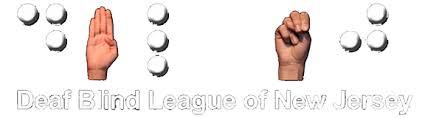 Name:	Address:	Phone:	Email: 	Please check all that apply: ☐ Deafblind	☐ Deaf	☐ Hard of Hearing☐ Blind	☐ Low Vision	☐ Hearing/Sighted
Each year, DBLNJ sends a directory to our members. Please check your contact information you want included in the directory. ☐ Name☐ Mailing Address☐ Phone Number☐ Email Address
How would you like to get your DBLNJ correspondence?☐ Email☐ USPS Mail☐ Braille               ☐ contracted              ☐ uncontracted
MEMBERSHIP DUES: There is currently $10.00 fee for membership. To make a donation, go to PayPal.com and send funds to DBL.NJ@aol.com
 
To complete your membership, either:Email this form to Julie Troger, Membership Chair, at: trogfamily@comcast.net Send this completed Membership Form to:
Julie Troger, Membership Chair    44 Ravenslake Rd    Monroe Township, NJ 08831To pay via PayPal, log into your account. Input Sender's address as" DBL.NJ@aol.com " & put your Full Name and Address in the "NOTES" sectionTHANK YOU FOR YOUR SUPPORT!